ДодатокСписокгромадян, яким передаються безоплатно у власність земельні ділянкиМіський голова	Сергій НАДАЛ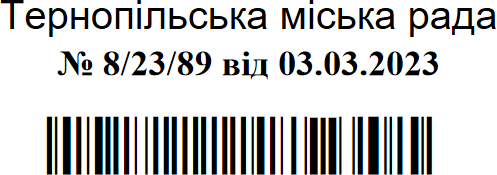 № п/ пПрізвище, ім’я, по-батьковіАдреса реєстрації місця проживанняАдреса земельної ділянкиВид використання земельної ділянкиВид корис- туванняПлоща земельної ділянки, (га)Кадастровий номерПрипинення права користування земельною ділянкоюІнші відо- мості1345678910111.Бурмас Марія Миколаївнавул. І. Підкови,_вул.Антіна Манастирського,8для будівництва індивідуального гаража №19власність0,00326110100000:08:016:0084Гаражний кооператив«Затишок» (код ЄДРПОУ25349330) площа 0,0032 га-2.Підперигора Іван Петровичвул. Київська,_вул.Антіна Манастирського,8для будівництва індивідуального гаража №24власність0,00336110100000:08:016:0085Гаражний кооператив«Затишок» (код ЄДРПОУ25349330) площа 0,0033 га-